KORESPONDENSI JURNAL JIPAKREVIEW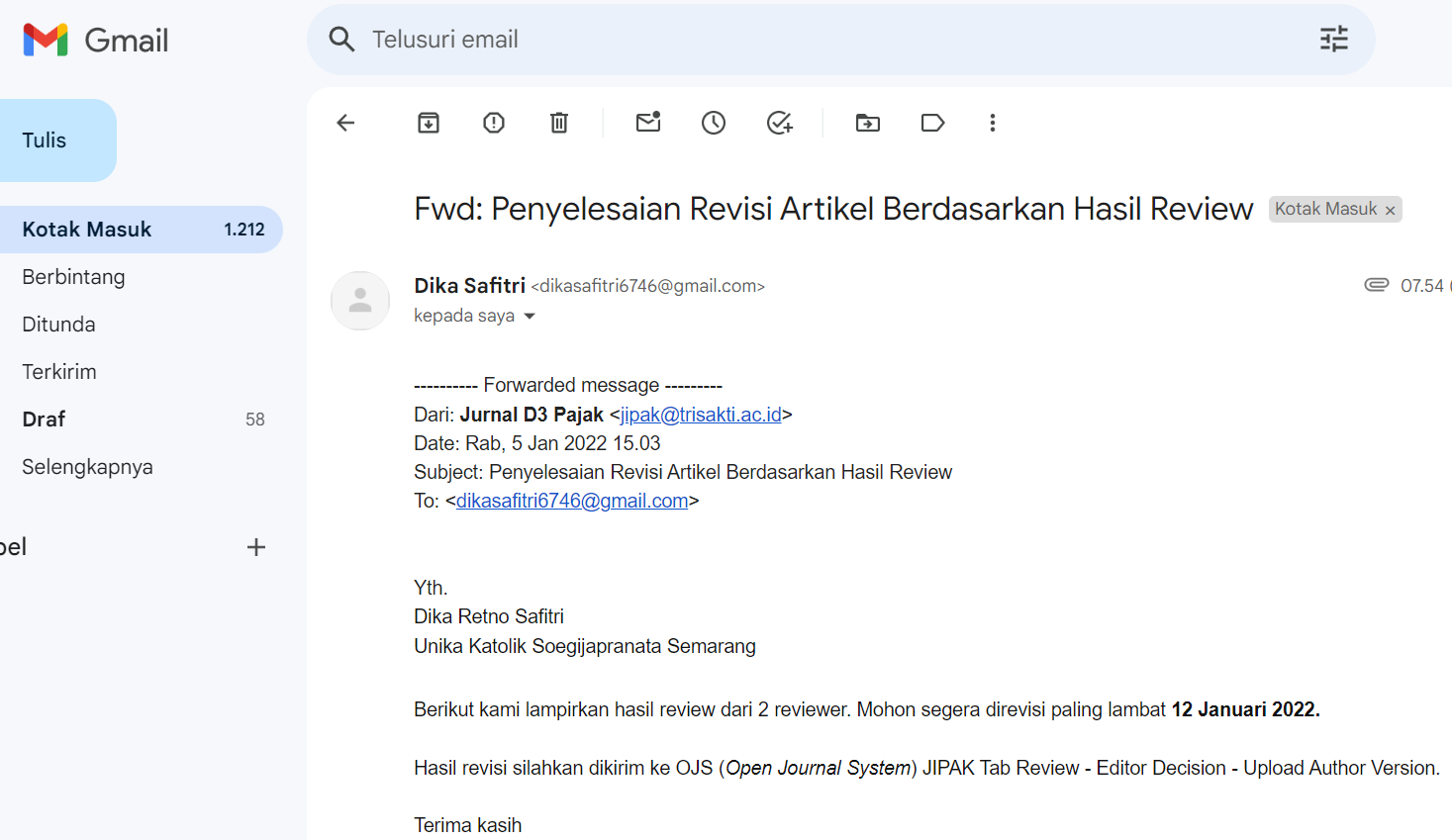 ACCEPTED 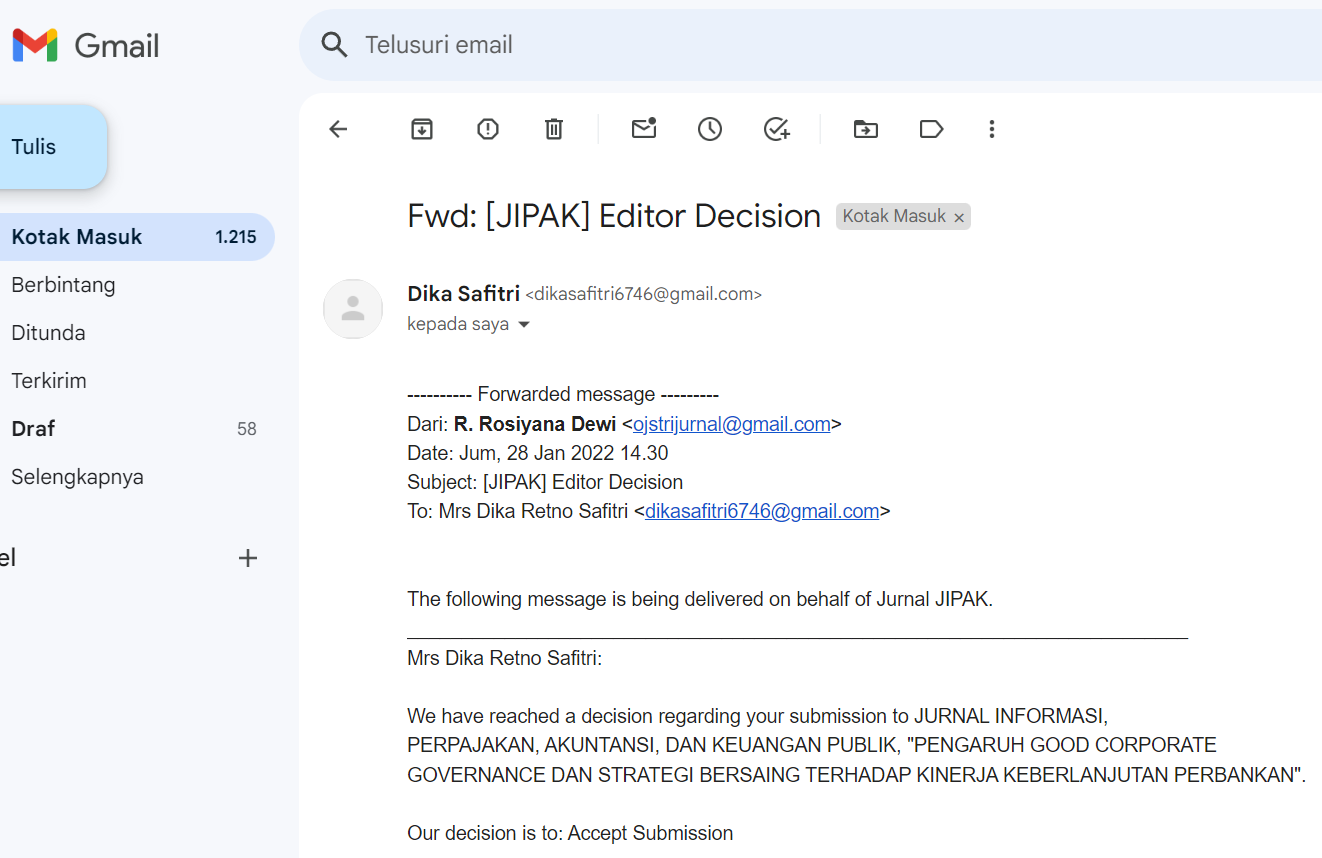 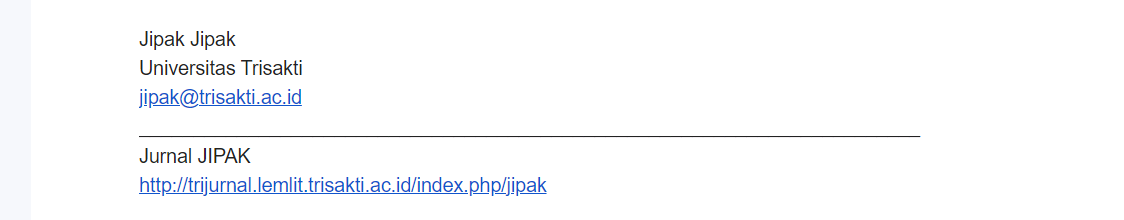 COPY EDITING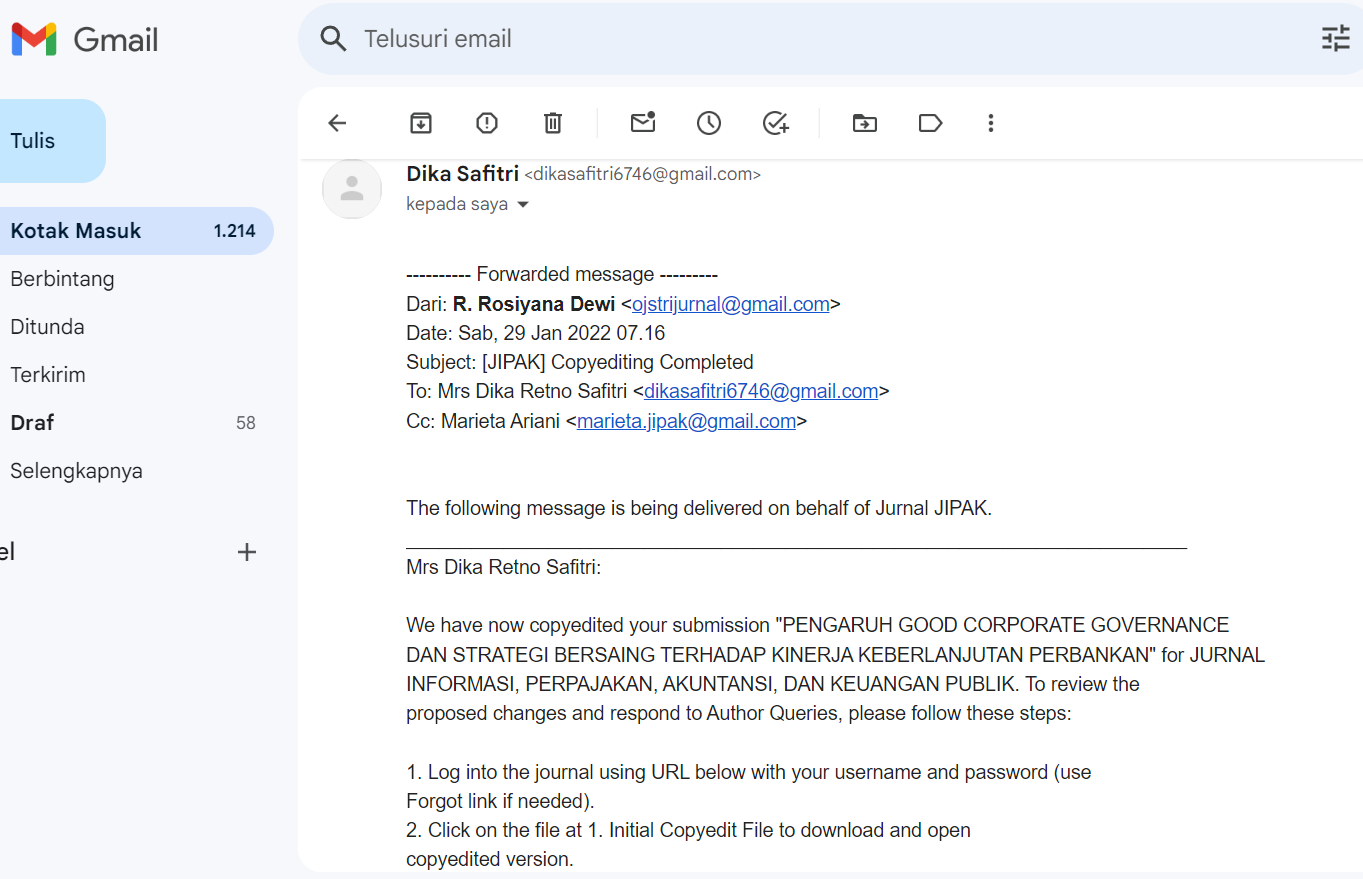 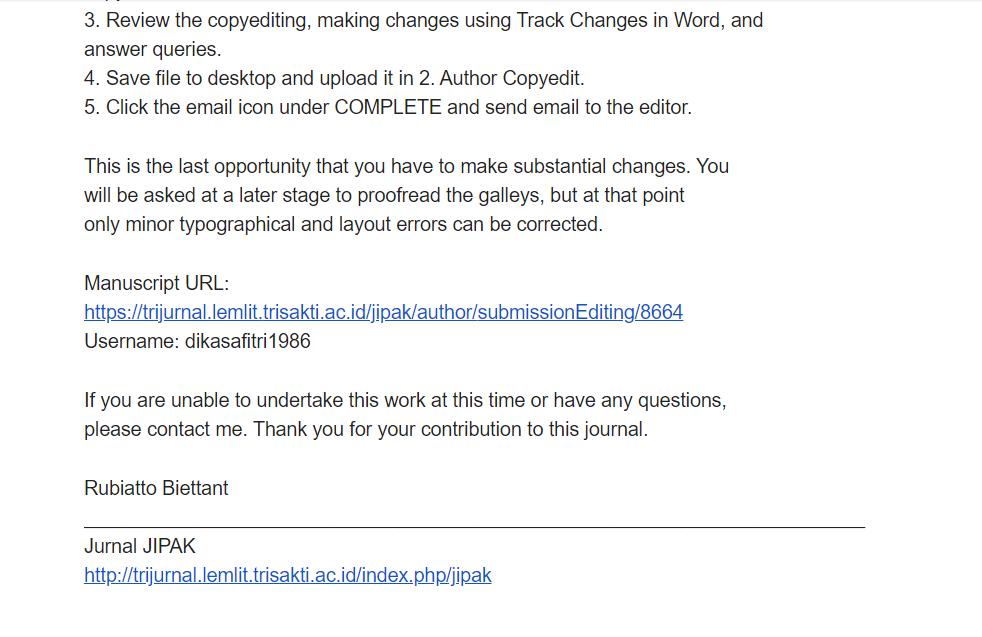 PUBLISH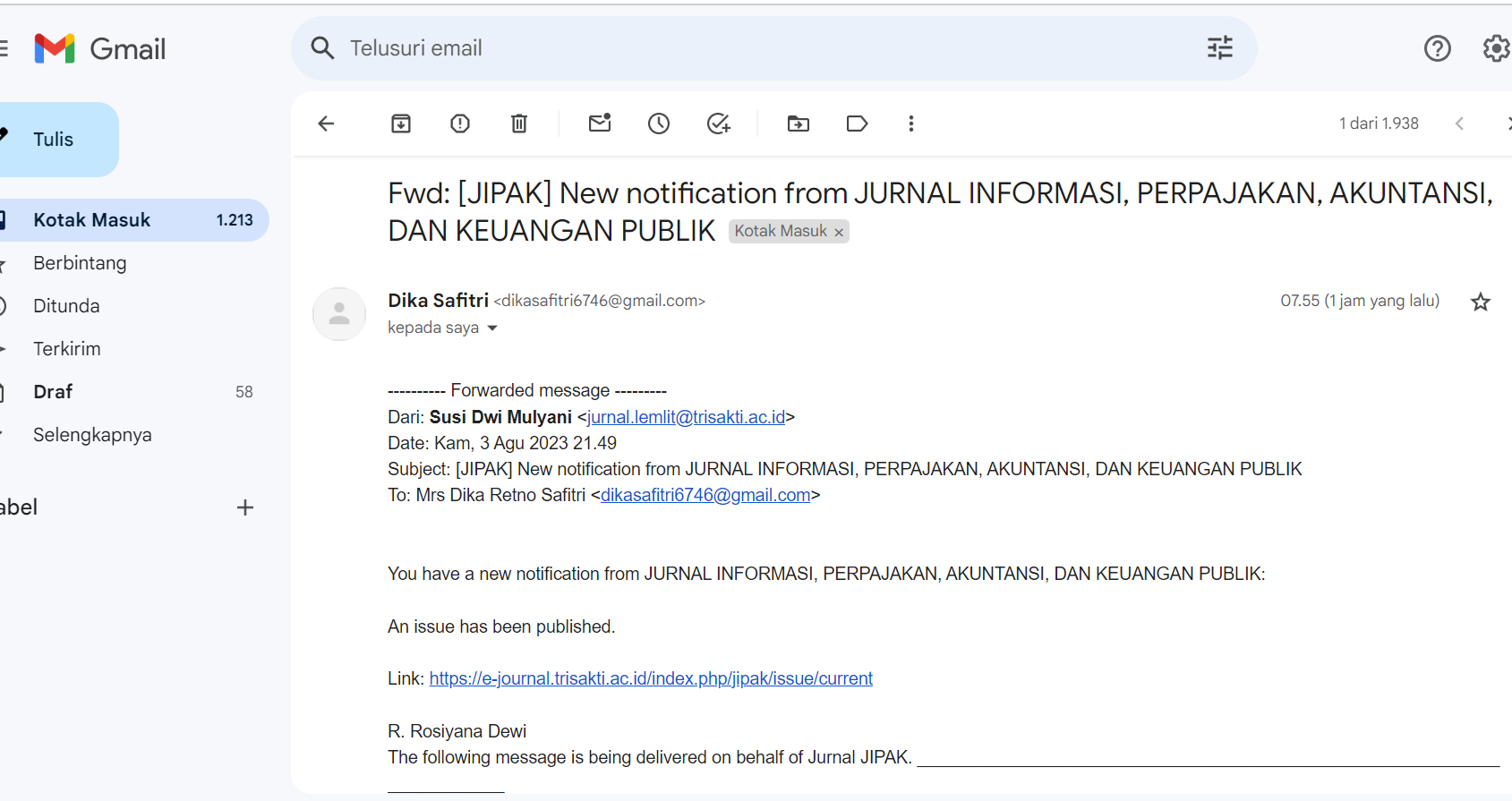 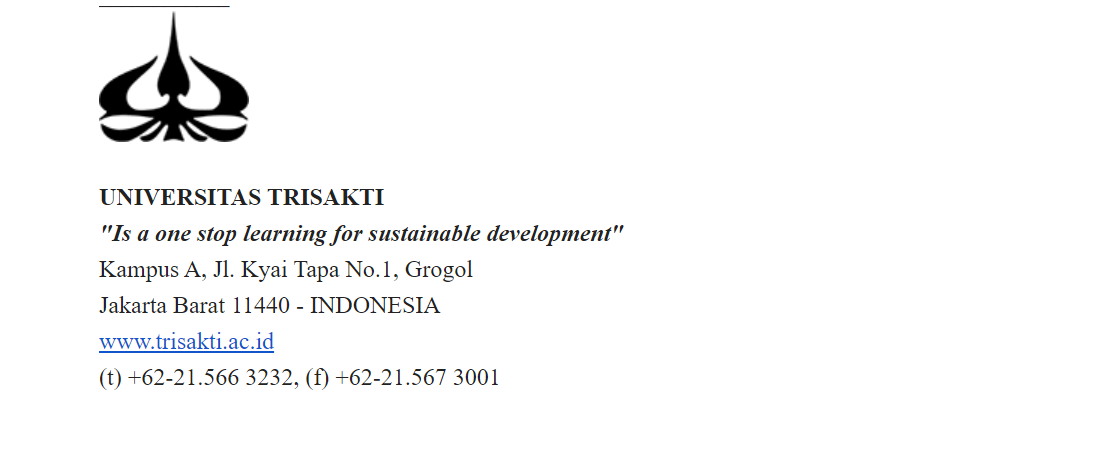 